Cofnodion / MinutesCyfarfod GGLl Wrecsam / Wrexham LAG Meeting10.00yb, Dydd Iau 19fed Gorffennaf 2018/ 10.00am, Thursday 19th July 2018Siambr y Cyngor, Neuadd Plwyf Y Waun, Ffordd Caergybi, Y Waun, LL14 5NACouncil Chambers, Chirk Parish Hall, Holyhead Road, Chirk, LL14 5NALlofnod / Signature			----------------------------------------------------------------------Dyddiad / Date:			----------------------------------------------------------------------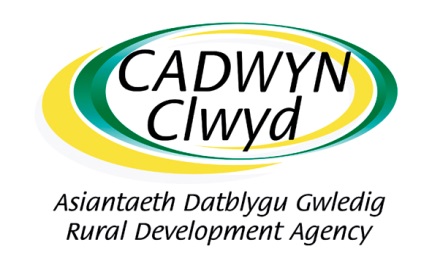 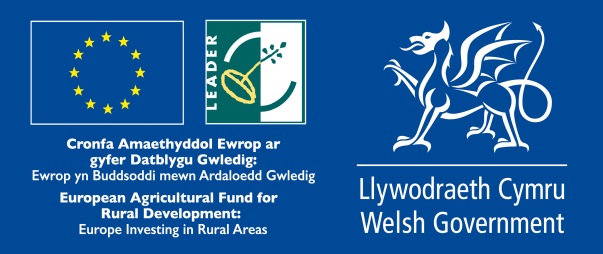 Croeso ac YmddiheuriadauAelodau yn bresennol: y Cyng. Terry Evans, Mr David Shiel, Mr John Gallanders, Mr Paul Mitchell, Mr Gary Brown, Ms Gill Stephen, Ms Rebecca Morgan, Ms Nicola Lewis Smith, Ms Susan Kempster, Mr David Darlington, Ms Jo Edwards, Ms Mabyn Pickering, Ms Wendy Sime a Ms Susan Gittins.Hefyd yn bresennol: Mr Gareth Evans, Ms Janine Beggan, Ms Lowri Owain, Mr Adam Bishop, Ms Delyth Jones, Mr Gwyn Rowlands, Ms Sarah Jones, Ms Helen Williams Ms Lowri Edwards, Ms Donna Hughes, Mr Paul Burrell (Remarc), Ms Jane Clough (Grŵp Twristiaeth Bryniau Clwyd) a Ms Dwysan Williams (cyfieithydd).Ymddiheuriadau: Y Cyng. Hugh Jones a Ms Rona Griffiths.Ddim yn bresennol: Ms Lynn Williams, Ms Rebecca Lowry, Ms Karen Bellis a Mr John Droog.Croesawodd y Cadeirydd Jane Clough o Grŵp Twristiaeth Bryniau Clwyd, a oedd yn westai yn y cyfarfod.Datganiadau o DdiddordebDatganodd David Shiel diddordeb anariannol yn y Peilot Cydweithredol AROS, BWYTA, GWNEUD.Datganodd Gill Stephen diddordeb ariannol ym mhrosiect Datblygu Cymunedau Dwyieithog.Datganodd Gary Brown diddordeb ariannol ym mhrosiect Cynllun Gwresogi Ardal Ymddiriedolaeth Treftadaeth Brymbo.Cofnodion y Cyfarfod Diwethaf a Materion yn CodiCymeradwywyd y cofnodion gyda mân newidiadau. Aeth David Darlington dros y materion sy'n codi. Soniodd Adam Bishop fod y trip i weld prosiectau LEADER ar y ddaear wedi cael ei ohirio, gan fod y prosiect iBeacons yn cael ei lansio'r wythnos hon, ond fe'i trefnir ar gyfer amser arall. Soniodd AB hefyd fod swyddi gwag ar gyfer aelodau GGLl o’r sector preifat. Byddai Cadwyn Clwyd yn ddiolchgar pe bai aelodau GGLl yn codi ymwybyddiaeth ac yn gofyn i unrhyw berson â diddordeb gysylltu â Chadwyn Clwyd am ragor o wybodaeth. Symudodd Sue Kempster i’r cofnodion gael i'w cymeradwyo a eiliodd Jo Edwards y cynnig. Roedd pawb o blaid a chymeradwywyd y cofnodion.Diweddariad Rhaglen Datblygu GwledigRhoddodd Lowri Owain y wybodaeth ddiweddaraf ac aeth drwy daflen restr ffenestri EOI y Cynllun Datblygu Gwledig. Mae'r ffenestr RCDF a ddangosir ar y ddalen bellach wedi cau; bydd ffenestr newydd yn agor ar ddiwedd yr haf. Gofynnodd LO i'r aelodau GGLl i gyfeirio unrhyw un a hoffai gael gafael ar arian RCDF i gysylltu â Chadwyn Clwyd am gyngor a chymorth.Adroddiadau Chwarterol ac AllbynnauRhoddodd Adam Bishop drosolwg o'r Adroddiad Chwarterol a'r Allbynnau. Cymeradwyodd yr GGLl yr Adroddiad Chwarterol a'r Allbynnau.Adroddiadau AriannolCyflwynodd Delyth Jones yr adroddiad ariannol. Ar y cyfan ar draws Wrecsam gwariant prosiectau yw 20%, ac mae'r arian cyfatebol a dderbyniwyd yn 13%. Soniodd Delyth, er ei bod hi'n hapus lle mae'r gwariant ar y cyfan, y byddai'n hoffi gweld gwariant prosiect gweithredu yn uwch ar hyn o bryd yn y rhaglen. Er bod gwariant prosiectau ychydig yn arafach na'r disgwyl, dywedodd Delyth fod Cadwyn Clwyd yn dechrau derbyn ffurflenni hawlio grantiau gan sefydliadau allanol sy'n cael eu prosesu a'u talu ar hyn o bryd. Os cymeradwyir pob prosiect yn y cyfarfod heddiw, yna mae cyfanswm o £586,304 ar gael ar gyfer prosiectau rhwng y potiau Gweithredu a Chydweithredu. Cymeradwyodd yr GGLl yr adroddiad ariannol.Cynigion ProsiectB1. AROS, BWYTA, GWNEUD - Peilot Cydweithredu a ChydweithioRhoddodd Jane Clough drosolwg ac atebodd gwestiynau cyn gadael yr ystafell ar gyfer y drafodaeth gwneud penderfyniadau. Darllenwyd sylwadau gan Swyddogion Awdurdod Lleol Gogledd Ddwyrain Cymru i'r grŵp. Hysbyswyd y GGLl fod y prosiect wedi'i gymeradwyo yn Sir Ddinbych a Sir y Fflint gyda rhai amodau. Roedd yr aelodau o blaid yr amodau hyn. Yn ogystal, teimlai GGLl Wrecsam y byddai'n well pe na bai busnesau sy'n cymryd rhan o Wrecsam yn gyfyngedig i'r ardal AHNE cul yn Wrecsam; dylai'r prosiect sicrhau bod 25% o fusnesau sy'n cymryd rhan yn y prosiect cydweithredu hwn yn dod o ardal wledig Wrecsam, i gyd-fynd â'r gyfran o 25% o wariant prosiect a ddyrennir i Wrecsam; a dylai'r prosiect hefyd gydgysylltu'n agos â swyddogion twristiaeth CBSW a'r Bartneriaeth Rheoli Cyrchfan wrth gyflawni. Derbyniodd y GGLl y sgoriau ar y daflen werthuso a phleidleisiodd i'r prosiect gael ei gymeradwyo gydag 1 ymatal. Cymeradwyodd y GGLl gyfraniad o £12,100.00 o’r RhDG.Amodau Cymeradwyo:Rhaid bod proses alwad agored i roi cyfle i bob busnes o fewn yr ardal wledig gymwys gymryd rhan yn y prosiect. Ni ddylid cyfyngu cyfranogiad i aelodau Grŵp Twristiaeth Bryniau Clwyd presennol na'r ardal ddynodedig AHNE.Rhaid i wariant hyrwyddol gadw at reolau caffael Cadwyn Clwyd.Dylai'r prosiect gysylltu â Swyddogion Twristiaeth Awdurdodau Lleol a Phartneriaethau Rheoli Cyrchfan yng Ngogledd Ddwyrain Cymru a gweithio'n agos gyda hwy trwy gydol ei waith.Cymeradwyir y prosiect mewn egwyddor, yn amodol ar gyflwyno'r prosiect yn Sir Ddinbych a Sir y Fflint hefydCymeradwyir y prosiect ar gyfer Blwyddyn 1 ac mewn egwyddor ar gyfer Blynyddoedd 2 a 3, yn amodol ar sicrhau arian cyfatebol ar gyfer y blynyddoedd hynny.Dylai o leiaf 25% o'r busnesau buddiolwyr sy'n cymryd rhan yn y prosiect cydweithredu hwn ddod o Wrecsam wledig.C4. Datblygu Cymunedau Dwyieithog Sir y Fflint a WrecsamRhoddodd Gill Stephen drosolwg ac atebodd gwestiynau cyn gadael yr ystafell ar gyfer y drafodaeth gwneud penderfyniadau. Derbyniodd y GGLl y sgoriau ar y daflen werthuso a phleidleisiodd i'r prosiect gael ei gymeradwyo gydag 1 ymatal. Cymeradwyodd y GGLl gyfraniad o £12885.00 o’r RhDG.D2. Cynllun Gwresogi Ardal Ymddiriedolaeth Treftadaeth BrymboRhoddodd Paul Burrell drosolwg o'r prosiect arfaethedig ac esboniodd y technolegau sy'n ymwneud â chynlluniau gwresogi ardal. Ychwanegodd Gary Brown wybodaeth gefndirol am y safle, y datblygwr a'r hanes Cynllunio. Atebwyd cwestiynau gan Aelodau cyn gadael yr ystafell ar gyfer y drafodaeth gwneud penderfyniadau. Roedd y drafodaeth yn drylwyr ac yn eang. Roedd y pwyntiau a gwmpaswyd yn cynnwys y Cynllun Datblygu Lleol, Cynllunio, effeithiau cyflenwi'r cynllun gyda thanwydd, gofynion seilwaith, y technolegau dan sylw, amserlenni, tebygolrwydd gweithredu a chanlyniadau posibl. Nodwyd bod y prosiect hwn ar gyfer astudiaeth ddichonoldeb a fyddai'n archwilio'r holl faterion dan sylw yn drylwyr a bod yn well i waith hwn cael ei wneud cyn i Gynllunio mynd rhagddo. Ail sgoriodd y GGLl y prosiect yn:i) Ffitio â’r SDLl - 7ii) Dull LEADER - 7iii) Swyddi a Thwf - 6iv) Gwerth am Arian - 6v) Cyfateb - 8vi) Canlyniadau - 5gan ddod â sgôr cyfanswm y prosiect i 39. Pleidleisiodd y GGLl i'r prosiect gael ei gymeradwyo gydag 1 ymatal. Cymeradwyodd y GGLl gyfraniad o £7,365.00 o’r RhDG.UFANi thrafodwyd unrhyw fater arall.Dyddiad ac Amser y Cyfarfod Nesaf10yb, dydd Iau Hydref 25ain 2018 - lleoliad i'w gadarnhauBydd y cyfarfod is-grŵp nesaf yn cael ei cynnal rhwng 2il a 4ydd o Hydref 2018 – Lleoliad i’w gadarnhau.Welcome and Apologies.Members present: Cllr Terry Evans, Mr David Shiel, Mr John Gallanders, Mr Paul Mitchell, Mr Gary Brown, Ms Gill Stephen, Ms Rebecca Morgan, Ms Nicola Lewis Smith, Ms Susan Kempster, Mr David Darlington, Ms Jo Edwards, Ms Mabyn Pickering, Ms Wendy Sime and Ms Susan Gittins.Also present: Mr Gareth Evans, Ms Janine Beggan, Ms Lowri Owain, Mr Adam Bishop, Ms Delyth Jones, Mr Gwyn Rowlands, Ms Sarah Jones, Ms Helen Williams Ms Lowri Edwards, Ms Donna Hughes, Mr Paul Burrell (Remarc), Ms Jane Clough (Clwydian Range Tourism Group) and Ms Dwysan Williams (translator).Apologies: Cllr Hugh Jones and Ms Rona Griffiths.Not Present: Ms Lynn Williams, Ms Rebecca Lowry, Ms Karen Bellis and Mr John Droog. David Darlington welcomed Jane Clough, from the Clwydian Range Tourism Group, who was a guest at the meeting.Declarations of Interest David Shiel declared a non-pecuniary interest in the STAY, EAT, DO Cooperation Pilot.Gill Stephen declared a pecuniary interest in the Developing Flintshire and Wrexham Bilingual Communities project.Gary Brown declared a pecuniary interest in the Brymbo Heritage Trust District Heating Scheme project.Minutes of the Last Meeting and Matters of ArisingThe minutes were approved with minor amends.  David Darlington went over the matters arising. Adam Bishop mentioned that the trip to see LEADER projects on the ground had been postponed, as the I Beacons project was being launched this week, but it would be arranged for another time. AB also mentioned there are still vacancies for private sector LAG members. Cadwyn would be grateful if LAG members raise awareness and ask any interested persons to contact Cadwyn Clwyd for more information. Sue Kempster moved for the minutes to be approved and Jo Edwards seconded the motion. All were in favour and the minutes were approved.Rural Development Programme UpdateLowri Owain gave an update and went through the RDP Scheme EOI Windows list sheet. The RCDF window shown on the sheet has now closed; a new window will open at the end of the summer. LO asked the LAG members to refer anyone who would like to access the RCDF funding to contact Cadwyn Clwyd for advice and assistance.  Quarterly Report and OutputsAdam Bishop gave an overview of the Quarterly Report and the Outputs. The LAG endorsed the Quarterly Report and the Outputs.Financial ReportsDelyth Jones presented the financial report. Overall across the Wrexham projects spend is 20%, and the match funding received is 13%. Delyth mentioned that although she is happy where the spend is at overall, she would like to see implementation spend higher at this stage of the programme. Although project expenditure is a bit slower than expected, Delyth mentioned that Cadwyn Clwyd is starting to receive grant claim forms through now from external organisations which are currently being processed and paid. If all projects are approved at the meeting then there is a total of £586,304 remaining to be committed between the Implementation and Co-operation pots. The LAG endorsed the financial report.Project ProposalsB1. STAY, EAT, DO – Cooperation and Collaboration Pilot Jane Clough provided an overview and answered questions before leaving the room for the decision-making discussion. Comments from the North East Wales Local Authority Officers were read to the group.  The LAG was informed that the project had been approved in the Denbighshire and Flintshire LAGs with some conditions.  Members were in favour of these conditions.  In addition, the Wrexham LAG felt it would be better if participating businesses from Wrexham were not confined to the narrow AONB area in Wrexham; the project should ensure 25% of businesses engaged in this cooperation project come from rural Wrexham, to match the 25% proportion of project spend allocated to Wrexham; and the project should also liaise closely with WCBC tourism officers and the Destination Management Partnership in its delivery.  The LAG accepted the scores on the appraisal sheet and voted for the project to be approved with 1 abstention. The LAG approved an RDP contribution of £12,100.00.Conditions of Approval:There must be an open call process to give all businesses within the eligible rural area the chance to participate in the project.  Participation should not be limited to existing Clwydian Range Tourism Group members or the AONB designated area.Promotional expenditure must adhere to Cadwyn Clwyd procurement rules.The project should liaise with the Local Authority Tourism Officers and Destination Management Partnerships in North East Wales and work closely with them throughout its delivery.The project is approved in principle, subject to the project also being delivered in Denbighshire and FlintshireThe project is approved for Year 1 and in principle for Years 2 and 3, subject to match funding being secured for those years.At least 25% of the participating beneficiary businesses in this cooperation project should come from rural Wrexham.C4. Developing Flintshire and Wrexham Bilingual CommunitiesGill Stephen provided an overview and answered questions before leaving the room for the decision-making discussion.  The LAG accepted the scores on the appraisal sheet and voted for the project to be approved with 1 abstention. The LAG approved an RDP contribution of £12,885.00.D2. Brymbo Heritage Trust District Heating SchemePaul Burrell provided an overview of the proposed project and explained the technologies involved in district heating schemes.  Gary Brown added background information about the site, developer and Planning history.  Member questions were answered before Gary left the room for the decision-making discussion.  The discussion was thorough and wide ranging.  Points covered included the Local Development Plan, Planning, the impacts of supplying the scheme with fuel, infrastructure requirements, the technologies involved, timescales, likelihood of implementation and potential outcomes.  It was noted that this project was for a feasibility study that would thoroughly examine all of the issues involved and that such work is best done before Planning is progressed.  The LAG rescored the project at:LDS Fit – 		7LEADER Method – 	7Jobs & Growth – 	6Value for Money – 	6Match – 		8Outcomes – 		5		bringing the total project score at 39. The LAG voted for the project to be approved with 1 abstention. The LAG approved an RDP contribution of £7,365.00.AOBNo other business was discussedDate & Time of Next Meeting10am, Thursday 25th  October 2018 – location to be confirmedSub-Group AppraisalsThe next application appraisals sub-group meeting will be held between 2/4th of October 2018 – TBC.